進階電磁學課程筆記第3-1講、Ch2, 3 Vector Calculus (向量微積分) 2授課教師：台灣大學物理系　易富國教授
筆記編寫：台灣大學物理系　曾芝寅助理
編者信箱：r01222076@ntu.edu.tw
上課學期：100學年度第一學期

本著作係採用創用 CC 姓名標示-非商業性-相同方式分享 3.0 台灣 授權條款授權.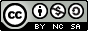 教科書Feynman Lecture on Physics, Vol. 2Chapter 2. Differential Calculus of Vector Fields向量場的微分2-1 Understanding physics 2-2 Scalar and vector fields 2-3 Derivatives of fields – the gradient 2-4 The operator  2-5 Operations with  2-6 The differential equation of heat flow 2-7 Second derivatives of vector fields 2-8 Pitfalls Chapter 3. Vector Integral Calculus向量場的積分3-1 Vector integrals; the line integral of 3-2 The flux of a vector field3-3 The flux from a cube; Gauss’ theorem3-4 Heat conduction; the diffusion equation3-5 The circulation of a vector field3-6 The circulation around a square; Stokes’ theorem3-7 Curl-free and Divergence-free fields3-8 Summary參考書基礎分析學 第八章、第九章 項武義著旋度定理 (Stokes’ Theorem)首先看一特例，任意純量函數 上圖之三種走法的選定，係遵守安培右手指向  方向走法一： 走法二： 同理，走法三： 同理，改寫後，走法一 走法二 走法三 利用旋度定義，將三個方向同時寫在一起：定義旋度 (curl) ： 小結：任意純量函數梯度的旋度為零。這也是保守力場可以位勢 (potential) 的形式描述的充分必要條件。另一例：磁場 ，或任意向量函數：同理：寫作總結設 為純量函數 (scalar function)、為向量函數 (vector function)定義微分算子：梯度 (gradient) 散度 (divergence) 旋度 (curl) 相應定理：梯度定理 (gradient theorem)散度定理 (divergence theorem)旋度定理 (Stokes’ theorem)待續!可為任何函數，以上定理在形式上可寫成邊界定理 (The Boundary of the Boundary)對於純量函數 ，在空間中的四邊形  上也可寫成例如電位  的存在，，要求電場  的旋度必須是零。其邊界 以上兩者是有關係的。我們也可推廣至更高維度(三維)實體正方體 ，其邊界面的方向定義為法線向內：實體正方體的邊界 邊界的邊界主要是因為每個路徑的積分都有正負兩個方向，其值剛好相消。